出流管制規劃書與計畫書編撰研習會報 名 表★ 報名窗口：高雄市水利技師公會	TEL：07-8157321★ 報名方式：	 傳 真：07-8157342	Email：khea.water@msa.hinet.net◎備註：現場備有茶水、點心。高雄市政府─鳳山行政中心地址：高雄市鳳山區光復路二段132號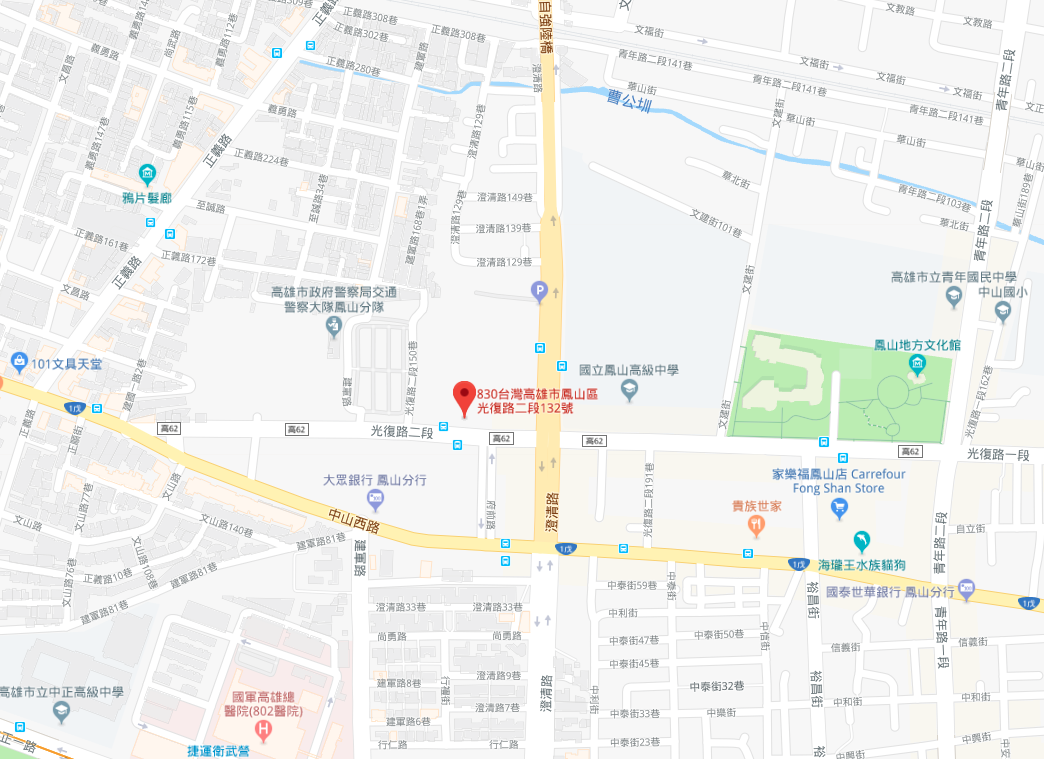 公車路線建國幹線、248、橘7、橘8、8002、8010、8011路： 中山西路段70、30、8006、8041、8048路： 澄清路段建國幹線建軍站 -> 鹽埕橘7橘830路高雄捷運衛武營站->轉乘70路公車 鳳山西站->步行約10分鐘 三多商圈站(sogo百貨前)-> 轉乘70路公車姓名林允斌身分證字號A120056018A120056018A120056018■本會會員□台灣省  □台北市  ■高雄市□台灣省  □台北市  ■高雄市□台灣省  □台北市  ■高雄市會員編號128□政府機關服務機關：                       (請檢附證明文件影本)服務機關：                       (請檢附證明文件影本)服務機關：                       (請檢附證明文件影本)服務機關：                       (請檢附證明文件影本)服務機關：                       (請檢附證明文件影本)□非會員□非技師(一般人士)□公務員終生學習□技師，技師科別：                 科□非技師(一般人士)□公務員終生學習□技師，技師科別：                 科□非技師(一般人士)□公務員終生學習□技師，技師科別：                 科□非技師(一般人士)□公務員終生學習□技師，技師科別：                 科□非技師(一般人士)□公務員終生學習□技師，技師科別：                 科連絡電話09787718530978771853097877185309787718530978771853E-mailRexlin6116@gmail.comRexlin6116@gmail.comRexlin6116@gmail.comRexlin6116@gmail.comRexlin6116@gmail.com非水利技師會員暨政府機關人員，請繳交報名費新台幣500元整請利用銀行匯款將報名費新台幣500元整匯入公會帳戶，但請在匯款單上註明姓名、傳真匯款單收據至高雄市水利技師公會。戶名：社團法人高雄市水利技師公會台灣銀行 前鎮分行  銀行帳號：044001132658請利用銀行匯款將報名費新台幣500元整匯入公會帳戶，但請在匯款單上註明姓名、傳真匯款單收據至高雄市水利技師公會。戶名：社團法人高雄市水利技師公會台灣銀行 前鎮分行  銀行帳號：044001132658請利用銀行匯款將報名費新台幣500元整匯入公會帳戶，但請在匯款單上註明姓名、傳真匯款單收據至高雄市水利技師公會。戶名：社團法人高雄市水利技師公會台灣銀行 前鎮分行  銀行帳號：044001132658請利用銀行匯款將報名費新台幣500元整匯入公會帳戶，但請在匯款單上註明姓名、傳真匯款單收據至高雄市水利技師公會。戶名：社團法人高雄市水利技師公會台灣銀行 前鎮分行  銀行帳號：044001132658請利用銀行匯款將報名費新台幣500元整匯入公會帳戶，但請在匯款單上註明姓名、傳真匯款單收據至高雄市水利技師公會。戶名：社團法人高雄市水利技師公會台灣銀行 前鎮分行  銀行帳號：044001132658其 他收據抬頭：                        收據抬頭：                        收據抬頭：                        收據抬頭：                        收據抬頭：                        本人同意個人資料使用於本研習會相關聯繫暨技師訓練積分及公務員終生學習登記等用途，期限至本活動結束為止。